
2021 Wednesday Weekly and anglican focus e-news: content deadline and distribution schedule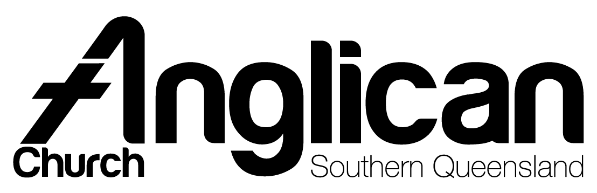 Please note that the schedule for regular fortnightly anglican focus Episcopal reflections is different and that the schedule for both e-newsletters during the Christmas leave period (late December and January) varies. * anglican focus content due 12 noon unless special arrangements made with Michelleanglican focus e-newsdistribution dateanglican focus e-newscontent deadline*(due by 12 noon)Wednesday Weeklydistribution dateWednesday Weeklycontent deadlineNotes and more information13/0110/0224/0210/0324/0307/0421/0405/0519/0502/0616/0630/0614/0728/0711/0825/0808/0922/0906/1020/1003/1117/1101/1215/1229/1214/12 03/02 17/02 03/0317/0331/0314/0428/0412/0526/0509/0623/0607/0721/0704/0818/0801/0915/0929/0913/1027/1010/1124/1108/1222/1203/0217/0203/0317/0331/0314/0428/0412/0526/0509/0623/0607/0721/0704/0828/0801/0915/0929/0913/1027/1010/1124/1108/1222/125 business days before distribution dateWednesday Weekly and the anglican focus e-news are sent on alternating Wednesdays.anglican focusLead time required for editing to and fro, to enable time to publish content on the news site, any approval processes, and e-news creation and proofing.Michelle McDonaldfocus@anglicanchurchsq.org.au0466 842 835Wednesday WeeklyLead time required for content to and fro, any approval processes, any required news site uploading, and Wednesday Weekly creation and proofing.Belinda Macarthurwednesdayweekly@anglicanchurchsq.org.au0402 266 767More information and forms for Wednesday Weekly content submission:https://www.anglicanchurchsq.org.au/wednesday-weekly